manger=äta, jouer=spela, dessiner=rita, acheter=köpa, écouter=lyssna (på), gagner=vinnajag äter en glasshon ritar en grisvi pratar om en film (om=de)han spelar basket (jouer au basket)de lyssnar på musikvinner du ofta?vad äter ni?vi äter pannkaka med gräddeni köper godisritar du bra?vi spelar fotbollle PSG vinner matchen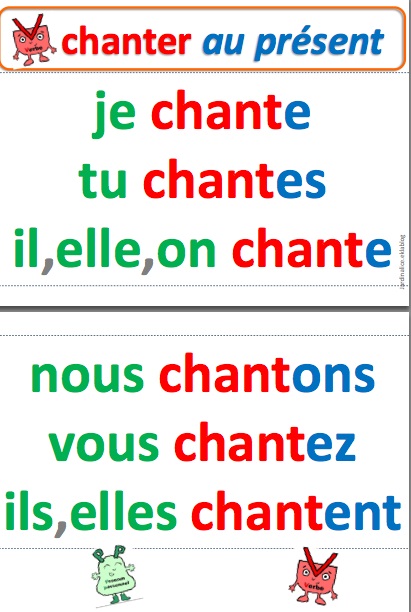 regarder=titta påregarder=titta påaimer=tycka omaimer=tycka omjejag tittar påjetudu tittar påtuilhan tittar påilellehon tittar påelleonvi/man tittar påonnousvi tittar pånousvousni tittar påvousilsde tittar påilsparler=att talaparler=att taladétester = avskydétester = avskyjejag talarjetudu talartuilhan talarilellehon talarelleonvi/man talaronnousvi talarnousvousni talarvousilsde talarils7parler=att talaregarder = titta påjeparlejag talarjeregardejag tittar påtuparlesdu talarturegardesdu tittar påilparlehan talarilregardehan tittar påonparlevi/man talaronregardevi/man tittar påelleparlehon talarelleregardehon tittar pånousparlonsvi talarnousregardonsvi tittar påvousparlezni talarvousregardezni tittar påilsparlentde talarilsregardentde tittar på